Geometry.  Quiz 10.1 – 10.5 Review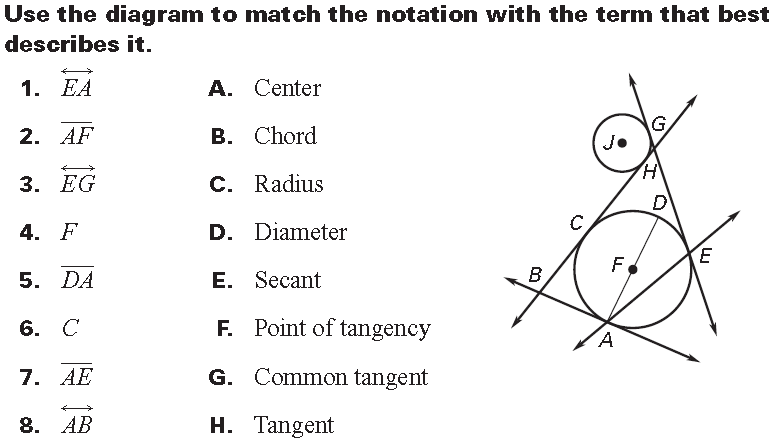 9.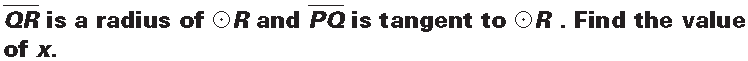 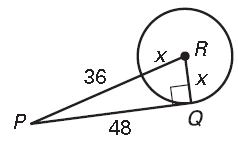 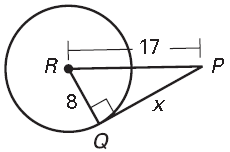 10.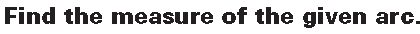 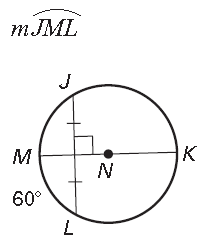 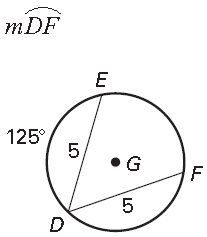 11.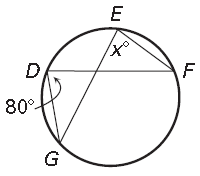 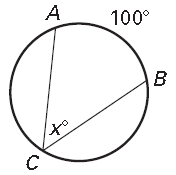 #12-14, Find the Value(s) of the variable(s).12.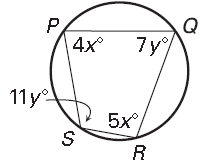 13.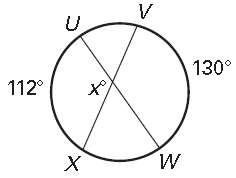 14.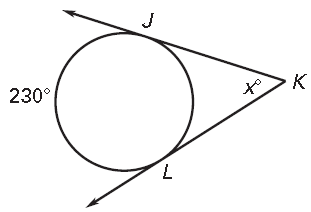 